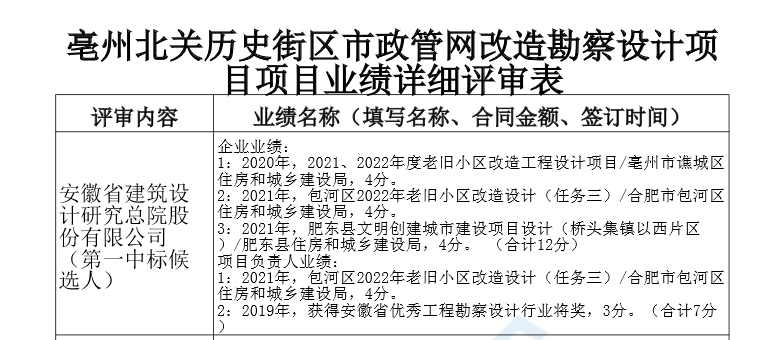 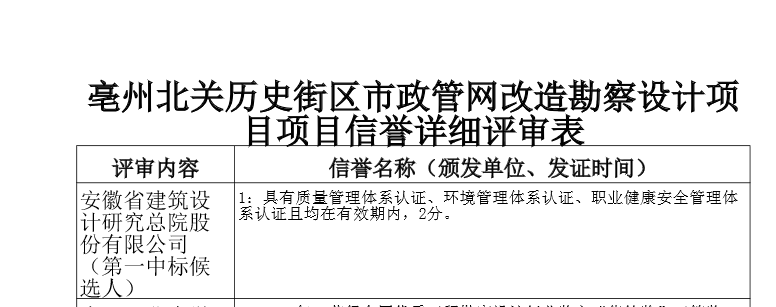 投标人最终得分及排序表投标人名称总得分排序安徽省建筑设计研究总院股份有限公司79.991合肥工业大学设计院（集团）有限公司78.982悉地（苏州）勘察设计顾问有限公司76.893中联西北工程设计研究院有限公司51.364煤炭工业合肥设计研究院有限责任公司46.705